POINT YACHT CLUB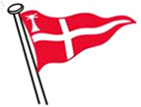 COMMODORE’S SERIESSAILING INSTRUCTIONS 2016/2017RULESThe Commodore’s Series Dinghy series in Durban Bay will be governed by:The ‘rules’ as defined in the International Sailing Federation (ISAF) Racing Rules of Sailing (RRS), subject to the changes made in terms of this Notice,The relevant class rules.NOTICES TO COMPETITORSNotices to competitors will be posted on the Point Yacht Club website, Official Notice Board located in the Point Yacht Club or sent by e-mail to competitors.CHANGES TO SAILING INSTRUCTIONSAny change to these Sailing Instructions will be posted on the official Point Yacht Club Notice Board no later than 11h00 on the day it will take effect.SIGNALS MADE ASHORESignals made ashore will be displayed on the flagstaff of the committee boat of the day. The committee boat will be moored at the beginning of the walk-on moorings.SCHEDULE OF RACINGNot more than four back-to-back races will be held on Saturdays with the first start being not before 14h00.Dates of racing:  	12 November 2016	 	19 November 2016	 	26 November 2016	 Number of races:  Not more than 12 races.  CLASS FLAGS & START SEQUENCEThe Race Committee may change the start sequence of each fleet and may start more than one fleet at the same time, provided that the first start shall not be before 14h00.Class emblems may be used in place of the “letter” flag where applicable.MARKSThe start/finish mark will be a yellow buoy.Harbour marks will be used where possible but when laid marks are used these will be red in colour and either cylindrical or spherical in shape.THE STARTRaces will be started by using RRS 26, with the warning signal been given 5 (five) minutes before the starting signal. The warning signal for each succeeding class will be made with the starting signal of the preceding class.The starting line will be between a staff displaying an orange flag on the Race Committee boat and the nearby starting mark.THE FINISHThe finishing line will be between a staff displaying an orange flag on the Race Committee boat and the nearby finishing mark or harbour mark E3.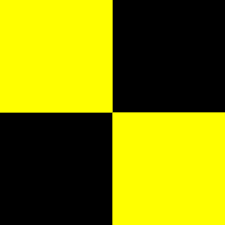 The L flag          flown at the finish will indicate that further races will be started as soon as possible after the finish of the last boat.PENALTY SYSTEMRule 44.1 is changed so that the two turns is replaced by a one turn.TIME LIMITSBoats failing to finish within 20 minutes after the first boat in its fleet sails the course and finishes will be scored Did Not Finish.   This changes rules 35 and A4.1.PROTESTS AND REQUESTS FOR REDRESSProtest forms are available at the Club office. Protests shall be delivered there within the protest time limit.For each class, the protest time limit is 30 minutes after the last boat has finished the last race of the day. The same protest time limit applies to all protests by the Race and Protest Committees and to requests for redress. This changes rules 61.3 and 62.2.Notices of protests by the Race Committee or Protest Committee will be posted to inform boats under rule 61.1(b).COURSESSee attached course card for courses using harbour marks. Other courses may be laid at the discretion of the Race Officer.SAFETY REGULATIONSYachts shall comply with their class buoyancy and safety requirements as well as the Durban Harbour Regulations in terms of which commercial vessels have absolute right of way over pleasure craft.Personal buoyancy aids are to be worn by all persons while on the water.During shipping movements on the race course a rescue boat flying a white flag will take station ahead of the ship. No boat may pass between the ship and the rescue boat.Note that all vessels on the waters of Durban Harbour are bound by the International Regulations for Preventing Collisions at Sea. Particular attention is drawn to and to the requirements of the following Rules:Rule 5 that every vessel keep a proper look-out at all times, in all directions and by all available means, Rule 9 (a) that all vessels keep to the starboard side of a narrow channel and Rule 9 (b) that sailing vessels shall not impede the passage of a vessel able to navigate only within a narrow channel.SCORINGThe Low-Point Scoring System as provided in the RRS A4 will apply.4 races are required to be completed to constitute the series. When fewer than 5 races have been completed, a boats series score will be the total of her race scores.When from 5 to 9 races have been completed, a boats series score will be the total of her race scores excluding her worst score.When from 10 to 14 races have been completed, a boats series score will be the total of her race scores excluding her two worst scores.DISCLAIMER OF LIABILITYCompetitors participate in these races entirely at their own risk. See RRS Fundamental Rule 4, Decision to Race.The Organising Authority including all persons, organizations and their agents concerned with the conduct of the races will not accept any liability for material damage or personal injury or death sustained in conjunction with or prior to, during or after the racing.POINT YACHT CLUBCLASS CHAMPIONSHIP SERIES 2014/15COURSES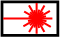 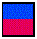  “B” Fleet - Lasers, Extras, Finns,Sprogs, Rebels, RS Fevas, DabchicksThe Race Committee may set the finishing line of the last race using E3 as the nearby finishing mark.POINT YACHT CLUBCLASS CHAMPIONSHIP SERIES 2014/15COURSES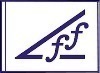 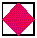 “C” Fleet - Flying Fifteens, 505s, 29ers, 49ersThe Race Committee may set the finishing line of the last race using E3 as the nearby finishing mark.POINT YACHT CLUBCLASS CHAMPIONSHIP SERIES 2014/15COURSES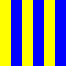 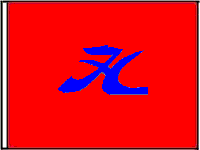 “D” Fleet - Hobies, Darts, Paper Tigers, HalcatsThe Race Committee may set the finishing line of the last race using E3 as the nearby finishing mark.POINT YACHT CLUBCLASS CHAMPIONSHIP SERIES 2014/15COURSES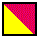 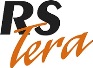 “E” Fleet - Mirrors, Optimists & RS TerasDURBAN HARBOUR MARKSPREVAILING WIND DIRECTIONSNorth Easterly		South Westerly		South Easterly		Easterly			PROVISIONAL START TIMES FOR THE 1ST RACEFLEETCLASSESFLAG(either/or)14h00OMirrors, Optimists, RS Teras“O”   14h10ELasers, Extras,420s, Finns,Sprogs, Rebels, RS Fevas Dabchicks “E” 14h15FFlying Fifteens, 505s, 29ers, 49ers“F” 14h20GHobies, Darts, Paper Tigers, Halcats,“G”      Wind:South-Westerly North-Easterly South-Easterly Easterly MarksStartStartStart StartMarksM 10 PE 5 SLaid Mark SLaid Mark PMarksM  8  SE 6 SE 4 SE 7 PMarksE 10 SE 11 PE 1 SMarksE  8  PM 10 PLaid Mark SMarksE 11 PE 1 SMarksLaid Mark SMarksE 4 SMarksE 1 S2 Laps2 LapsFinishFinishFinishFinishWind:South-Westerly North-Easterly South-Easterly Easterly MarksStartStartStart StartMarksM 12 PE 5 SLaid Mark SLaid Mark PMarksM  8  SE 6 SE 4 SE 7 PMarksE 10 SE 11 PE 1 SMarksE  8  PM 12 PLaid Mark SMarksE 11 PE 1 SMarksLaid Mark SMarksE 4 SMarksE 1 S2 Laps2 LapsFinishFinishFinishFinishWind:South-Westerly North-Easterly South-Easterly Easterly MarksStartStartStart StartMarksM 14 PE 5 SLaid Mark SLaid Mark PMarksM  8  SE 6 SE 4 SE 7 PMarksE 10 SE 11 PE 1 SMarksE  8  PM 14 PLaid Mark SMarksE 11 PE 1 SMarksLaid Mark SMarksE 4 SMarksE 1 SLaid Mark SE 1 S2 Laps2 LapsFinishFinishFinishFinishWind:South-Westerly North-Easterly South-Easterly EasterlyMarks StartStartStart StartMarks M 8 PE 9 SLaid Mark SLaid Mark PMarks E 10 SE 8 SE 4 SE 7 PMarks E 11 PE 11 PE 1 SMarks M 8 PMarks Marks 2 Laps2 LapsFinish FinishFinishFinish